НОВОКУЗНЕЦКИЙ ГОРОДСКОЙ ОКРУГадминистрация  города  нОВОКУЗНЕЦКАкомитет  образования   и  наукиП р и к а зОт 28.08.2017							                          № 832Об организации инновационной деятельности в муниципальной системе образования в 2017-2018 учебном годуВ целях управления инновационной деятельностью в муниципальной системе образования, на основании Положения  о порядке признания организаций, осуществляющих образовательную  деятельность, и иных действующих в сфере образования организаций, а также их объединений, находящихся на территории Новокузнецкого городского округа, муниципальными инновационными площадками, утвержденного приказом от 03.02.2015 № 107.ПРИКАЗЫВАЮ:Считать завершившими работу над инновационными проектами в связи с выполнением программы инновационной деятельности в статусе муниципальных инновационных площадок образовательные организации согласно приложению № 1 к настоящему приказу.Утвердить карту инновационной деятельности муниципальных инновационных площадок на 2017-2018 учебный год согласно приложению № 2 к настоящему приказу.Научно-методическое сопровождение деятельности муниципальных инновационных площадок возложить на МАОУ ДПО ИПК (Недоспасова Н. П.).Контроль за исполнением приказа возложить на заместителя председателя КОиН      Л. И. Панченко.Председатель комитета 								Ю. А. СоловьеваВнесено, ознакомлена							Л. И. ПанченкоСогласовано									В. А. ДериглазовПриложение № 1 к приказу КОиН № ___ от ___________Образовательные организации, завершившие работу над инновационными проектамиПриложение № 2 к приказу КОиН № ___ от ___________КАРТА ИННОВАЦИОННОЙ ДЕЯТЕЛЬНОСТИ ОБРАЗОВАТЕЛЬНЫХ ОРГАНИЗАЦИЙ, имеющих статус «Муниципальная инновационная площадка» 2017/2018 учебный год№ОУСрок 
действия 
проектаТема проекта1МБОУ «Средняя общеобразовательная школа № 64»2013–2017Модель организации образовательного процесса общественно-активной школы, реализующей идеи продуктивного образования 2МБ НОУ «Гимназия 
№ 48»2013–2017Непрерывное экологическое образование как средство социализации личности в условиях реализации ФГОС№ОУСрок 
действия 
проектаТема проектаНаучный 
консультантКоординатор 
проектаАдрес 
МИПКонтакты 
МИП1 Направление «Здоровье и образование»1 Направление «Здоровье и образование»1 Направление «Здоровье и образование»1 Направление «Здоровье и образование»1 Направление «Здоровье и образование»1 Направление «Здоровье и образование»1МБОУ «Средняя общеобразовательная школа 
№ 52»2014-2019«Формирование здоровьесберегающей компетентности педагогов в условиях введения ФГОС»Коваленко Н. В.,канд. пед. наук, доцент кафедры теории и методики общего образования МАОУ ДПО ИПКШайдулина Тамара Николаевна654005 ул. Ушинского, 573-87-33school52.edu.nvz@rambler.ru 2МБУ ДО «Дом творчества «Вектор» 2016-2020Организация педагогической поддержки детей с ограниченными возможностями здоровья средствами здравотворческой образовательной деятельностиКачан Л. Г., канд. пед. наук, доцент, доцент кафедры дошкольного образования МАОУ ДПО ИПКНестерова Зоя Владимировна654025, Емельяновская, 131-04-59ddt3-nkz@yandex.ru2 Направление «Проектирование новых образовательных систем в условиях модернизации российского образования»2 Направление «Проектирование новых образовательных систем в условиях модернизации российского образования»2 Направление «Проектирование новых образовательных систем в условиях модернизации российского образования»2 Направление «Проектирование новых образовательных систем в условиях модернизации российского образования»2 Направление «Проектирование новых образовательных систем в условиях модернизации российского образования»2 Направление «Проектирование новых образовательных систем в условиях модернизации российского образования»2 Направление «Проектирование новых образовательных систем в условиях модернизации российского образования»2 Направление «Проектирование новых образовательных систем в условиях модернизации российского образования»2 Направление «Проектирование новых образовательных систем в условиях модернизации российского образования»3МБОУ «Лицей № 34»2015-2019Управление качеством образования через создание лицейского центра мониторингаКондратенко Л.Н., канд. пед. наук, доцент кафедры ТиМОО  МАОУ ДПО ИПКМальцев Сергей Михайлович654080, ул.Циолковско-го, 6577-13-80, 77-19-21licey34n@yandex.ru  4Муниципальный сетевой проект (7 ОО):МБНОУ «Гимназия  № 44», МБОУ «Гимназия  № 73», МБОУ «Лицей № 76», МБОУ «Средняя общеобразовательная школа № 37», МБОУ «Средняя общеобразовательная школа № 60», МБОУ «Лицей № 35», МБОУ «Гимназия № 10»2015-2018Модель муниципальной информационной образовательной среды в условиях внедрения электронного обучения и дистанционных образовательных технологий (ЭО и ДОТ)Крылова Г. Г., начальник отдела информатизации образования МАОУ ДПО ИПКРуководители образовательных организацийМАОУ ДПО ИПК, ул. Транспортная, 17, каб 22573-75-00,ipknk@yandex.ru3 Направление «Социализация обучающихся и воспитанников образовательных учреждений»3 Направление «Социализация обучающихся и воспитанников образовательных учреждений»3 Направление «Социализация обучающихся и воспитанников образовательных учреждений»3 Направление «Социализация обучающихся и воспитанников образовательных учреждений»3 Направление «Социализация обучающихся и воспитанников образовательных учреждений»3 Направление «Социализация обучающихся и воспитанников образовательных учреждений»5МБОУ «Средняя общеобразовательная школа №  97»2014-2018Социализация обучающихся посредством гуманизации образовательной средыНагрелли Е. А., канд. пед. наук, проректор по научно-методической работе МАОУ ДПО ИПКМакаренко Галина Ивановна654005 проезд Колхозный, 2245-32-76vechernyaya_1@inbox.ru 6МК ООУ «Санаторная школа-интернат № 82»2015-2019Психолого-педагогические условия формирования эффективных стратегий социального поведения в конфликтеЩеголенкова Е.С., канд. пед. наук, доцент,  доцент кафедры управления образованием, психологии и педагогики МАОУ ДПО ИПКЕрохина Марина Викторовна654031,ул. Горьковская, 3352-38-36internat82@yandex.ru4 Направление «Одарённые дети»4 Направление «Одарённые дети»4 Направление «Одарённые дети»4 Направление «Одарённые дети»4 Направление «Одарённые дети»4 Направление «Одарённые дети»4 Направление «Одарённые дети»4 Направление «Одарённые дети»7МАОУ «Средняя общеобразовательная школа № 112 с углубленным изучением информатики»2017-2022Образовательная среда начальной школы как условие эффективной работы с одарёнными детьми: «Старт к успеху»Нагрелли Е. А., канд. пед. наук, проректор по научно-методической работе МАОУ ДПО ИПКСимонов Данил Александрович654067, Россия, Кемеровская обл., г. Новокузнецк, 
пр. Мира, 46 32-04-32school_112@mail.ru8МБ НОУ «Лицей № 84 им. В. А. Власова»2017-2022Система психолого-педагогического сопровождения одарённых старшеклассников в условиях введения ФГОС ООЩеголенкова Е.С., канд. пед. наук, доцент,  доцент кафедры управления образованием, психологии и педагогики МАОУ ДПО ИПКФоменко Наталья Анатольевна654079, Россия, Кемеровская обл., г. Новокузнецк, пер. Кулакова, 374-41-31vlasov.lyc84@gmail.com5 Направление «Создание воспитательной системы образовательных учреждений»5 Направление «Создание воспитательной системы образовательных учреждений»5 Направление «Создание воспитательной системы образовательных учреждений»5 Направление «Создание воспитательной системы образовательных учреждений»5 Направление «Создание воспитательной системы образовательных учреждений»5 Направление «Создание воспитательной системы образовательных учреждений»5 Направление «Создание воспитательной системы образовательных учреждений»5 Направление «Создание воспитательной системы образовательных учреждений»5 Направление «Создание воспитательной системы образовательных учреждений»9МОУ «Средняя общеобразовательная школа №  49»2014-2018Формирование гражданского самосознания у воспитанников социально активной школыИванова Г. П., методист научно-методического отдела МАОУ ДПО ИПКТоропова Светлана Анатольевна654059ул. 40 лет ВЛКСМ, 76 а54-60-31shkolabv49@yandex.ru 10МКОУ для детей-сирот и детей, оставшихся без попечения родителей (законных представителей) «Детский дом» «Остров надежды»2014-2018Формирование компетентности педагогов детского дома по сопровождению приемных родителейИванова Г. П., методист научно-методического отдела МАОУ ДПО ИПК Пичугин Александр Александрович654007 ул. Спартака, 1946-12-22detdom5@inbox.ru11МБОУ «Средняя общеобразовательная школа № 56»2015-2019Формирование системы патриотического воспитания в адаптивной школе в условиях внедрения ФГОСКачан Л. Г., канд. пед. наук, доцент, доцент кафедры дошкольного образования МАОУ ДПО ИПКТамбовцева Людмила Леонтьевна654084, 
ул. Новобайдаевская, 932-43-9032-42-79school_56@mail.ru 12МБОУ «Средняя общеобразовательная школа №   50»2016-2021Формирование ценностных ориентаций учащихся в деятельности детского общественного объединенияИванова Т.А., преподаватель кафедры начального и дополнительного образования МАОУ ДПО ИПКШелегина Анна Владимировна654034, ул.Шункова, 2637-75-29; 37-62-58; 37-77-96school50_06@mail.ru13МБОУ «Средняя общеобразовательная школа № 91» 2016-2021Модель формирования общественных инициатив по гражданско-патриотическому воспитанию учащихсяКоваленко Н. В.,канд. пед. наук, доцент кафедры теории и методики общего образования МАОУ ДПО ИПКЯкушина Елена Валентиновна654041, Транспортная, 2971-60-36; 71-60-77school91_nvk@mail.ru6 Направление «Реализация Федеральных государственных образовательных стандартов»6 Направление «Реализация Федеральных государственных образовательных стандартов»6 Направление «Реализация Федеральных государственных образовательных стандартов»6 Направление «Реализация Федеральных государственных образовательных стандартов»6 Направление «Реализация Федеральных государственных образовательных стандартов»6 Направление «Реализация Федеральных государственных образовательных стандартов»14МБОУ «Средняя общеобразовательная школа № 12»2012–2018Школьный музей как ресурс духовно-нравственного развития и воспитания обучающихся в условиях введения ФГОСКачан Л. Г., канд. пед. наук, доцент, доцент кафедры дошкольного образования МАОУ ДПО ИПКСальникова Наталья Павловна654027
Пионерский, 1574-18-44
74-17-63
school12nvkz@mail.ru 15МБОУ «Средняя общеобразовательная школа № 4» 2013-2018Формирование профессиональной компетентности педагогов по организации учебно-исследовательской деятельности учащихся в условиях реализации ФГОСИванова Т.А., преподаватель кафедры начального и дополнительного образования МАОУ ДПО ИПКВилюга Вадим Викторович654008ул. Тольятти, 30а77-32-4177-32-39cono-sch4@mail.ru 16Муниципальный сетевой проект (32 ОО): МАДОУ «Центр развития - детский сад № 3»; МБДОУ «Детский сад № 7»; МБДОУ «Детский сад № 16»; МБДОУ «Детский сад № 19»; МБДОУ «Детский сад № 20»; МБДОУ «Детский сад № 36»; МБДОУ «Детский сад № 37»; МБДОУ «Детский сад № 43»; МАДОУ «Детский сад № 79»; МБДОУ «Детский сад № 96»; МБДОУ «Детский сад № 97»; МАДОУ «Детский сад № 124»; МБДОУ «Детский сад № 125»; МБДОУ «Детский сад № 144»; МБДОУ «Детский сад № 149»; МБДОУ «Детский сад № 156»; МБДОУ «Детский сад № 179»; МБДОУ «Детский сад № 198»; МБДОУ «Детский сад № 203»; МБДОУ «Детский сад № 219»; МБДОУ «Детский сад № 223»; МКДОУ «Детский сад № 225»; МБДОУ «Детский сад № 226»; МБДОУ «Детский сад № 239»; МБДОУ «Детский сад № 242»; МБДОУ «Детский сад № 243»; МБДОУ «Детский сад № 245»; МБДОУ «Детский сад № 246»; МБДОУ «Детский сад № 249»; МБДОУ «Детский сад № 255»; МБДОУ «Детский сад № 259»; МАОУ «ООШ № 19»2016-2018Модель муниципального образовательного пространства поддержки разнообразия дошкольного детства в условиях реализации ФГОСФедорцева М. Б., канд. пед. наук, зав. кафедрой дошкольного образования МАОУ ДПО ИПКРудакова Надежда Анатольевна, руководители образовательных организацийМАОУ ДПО ИПК, ул. Транспортная, 17, каб. 21873-75-00,ipknk@yandex.ru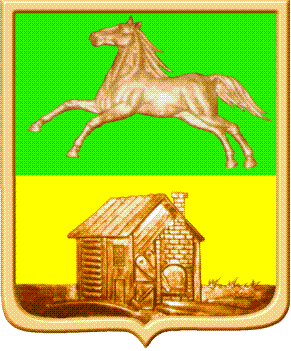 